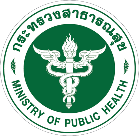 แบบประเมินบุคคลของนางสาวก้าวหน้า สดใสตำแหน่ง เจ้าพนักงานวิทยาศาสตร์การแพทย์ปฏิบัติงาน ตำแหน่งเลขที่ 123456กลุ่มงานเทคนิคการแพทย์ โรงพยาบาล……………… สำนักงานสาธารณสุขจังหวัด…………………….. สำนักงานปลัดกระทรวงสาธารณสุข กระทรวงสาธารณสุข  (ระบุส่วนราชการตามตำแหน่ง จ.18)(ปฏิบัติราชการที่ กลุ่มงานบริการด้านปฐมภูมิและองค์รวม โรงพยาบาล……………………………สำนักงานสาธารณสุขจังหวัด………………………………… สำนักงานปลัดกระทรวงสาธารณสุข กระทรวงสาธารณสุข)(กรณีปฏิบัติราชการไม่ตรงตำแหน่ง จ.18)ขอประเมินบุคคลเพื่อแต่งตั้งให้ดำรงตำแหน่งตำแหน่ง เจ้าพนักงานวิทยาศาสตร์การแพทย์ปฏิบัติงาน ตำแหน่งเลขที่ 123456กลุ่มงานเทคนิคการแพทย์ โรงพยาบาล…………………….. สำนักงานสาธารณสุขจังหวัด……………………. สำนักงานปลัดกระทรวงสาธารณสุข กระทรวงสาธารณสุข(ระบุส่วนราชการตามตำแหน่ง จ.18) (ปฏิบัติราชการที่ กลุ่มงานบริการด้านปฐมภูมิและองค์รวม โรงพยาบาล…………………………..สำนักงานสาธารณสุขจังหวัด…………………………….. สำนักงานปลัดกระทรวงสาธารณสุข กระทรวงสาธารณสุข)(กรณีปฏิบัติราชการไม่ตรงตำแหน่ง จ.18)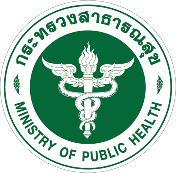 แบบประเมินบุคคลกรณีการเลื่อนไปแต่งตั้งให้ดำรงตำแหน่ง ระดับชำนาญงาน / ระดับอาวุโสหมายเหตุ ส่งแบบประเมินจำนวน 3 ชุด และกรุณาแนบเอกสารเพิ่มเติมทุกชุด- กพ. 7- สำเนาวุฒิการศึกษา- หนังสือรับรองการเป็นพนักงานราชการ/พนักงานกระทรวงสาธารณสุข/ลูกจ้างชั่วคราว (ถ้ามี)ส่วนที่ ๑ ข้อมูลเบื้องต้นของผู้รับการประเมินส่วนที่ ๑ ข้อมูลเบื้องต้นของผู้รับการประเมินส่วนที่ ๑ ข้อมูลเบื้องต้นของผู้รับการประเมิน๑.  ชื่อ-นามสกุล นางสาวก้าวหน้า สดใส๒.  ตำแหน่ง(ปัจจุบัน) เจ้าพนักงานวิทยาศาสตร์การแพทย์ปฏิบัติงาน ตำแหน่งเลขที่ 123456     กลุ่มงานเทคนิคการแพทย์ โรงพยาบาล..................... สำนักงานสาธารณสุขจังหวัด........................     สำนักงานปลัดกระทรวงสาธารณสุข กระทรวงสาธารณสุข (ระบุส่วนราชการตามตำแหน่ง จ.18)       (ปฏิบัติราชการที่ กลุ่มงานบริการด้านปฐมภูมิและองค์รวม โรงพยาบาล..................................      สำนักงานสาธารณสุขจังหวัด............................. สำนักงานปลัดกระทรวงสาธารณสุข กระทรวงสาธารณสุข)       (กรณีปฏิบัติราชการไม่ตรงตำแหน่ง จ.18)	 ดำรงตำแหน่งปัจจุบันเมื่อ 28 มีนาคม พ.ศ. 2557    อัตราเงินเดือนปัจจุบัน 15,000 บาท๓.	ขอประเมินเพื่อแต่งตั้งให้ดำรงตำแหน่ง เจ้าพนักงานวิทยาศาสตร์การแพทย์ชำนาญงาน     ตำแหน่งเลขที่ 123456	กลุ่มงานเทคนิคการแพทย์ โรงพยาบาล.................. สำนักงานสาธารณสุขจังหวัด.................................    สำนักงานปลัดกระทรวงสาธารณสุข กระทรวงสาธารณสุข  (ระบุชื่อตำแหน่งในสายงานปัจจุบันตามบัญชีถือจ่าย จ.18)      (ปฏิบัติราชการที่ กลุ่มงานบริการด้านปฐมภูมิและองค์รวม โรงพยาบาล...............................     สำนักงานสาธารณสุขจังหวัด....................... สำนักงานปลัดกระทรวงสาธารณสุข กระทรวงสาธารณสุข)     (กรณีปฏิบัติราชการไม่ตรงตำแหน่ง จ.18)๔. ระยะเวลาการดำรงตำแหน่งในสายงานที่จะแต่งตั้ง 8 ปี 4 เดือน (ให้เริ่มนับตั้งแต่วันรับราชการจนถึงเดือนที่จะส่งคำขอประเมิน)     ลูกจ้างชั่วคราว ตำแหน่งเจ้าพนักงานวิทยาศาสตร์การแพทย์ ตั้งแต่ 15 ตุลาคม 2554 ถึง 30 กันยายน 2556    พนักงานกระทรวงสาธารณสุข ตำแหน่งเจ้าพนักงานวิทยาศาสตร์การแพทย์ ตั้งแต่ 1 ตุลาคม 2556 ถึง 30 กันยายน     2557 (กรุณาระบุกรณีได้รับการจ้างเป็น พรก/พกส/ลจช ก่อนบรรจุ)๕. ประวัติส่วนตัว (จาก ก.พ. ๗)	เกิดวันที่ 22 เดือน มีนาคม พ.ศ. 2530	อายุราชการ 8 ปี 4 เดือน6. ประวัติการศึกษา (ให้ระบุวุฒิทุกวุฒิที่ได้รับตั้งแต่แรกบรรจุ) 7.	ประวัติการรับราชการ (ให้ระบุตั้งแต่การจ้างงานประเภท พนักงานราชการ/ลูกจ้างชั่วคราว/พนักงานกระทรวงสาธารณสุข และข้าราชการ ตามแต่กรณี โดยให้แสดงเฉพาะกรณีที่เลื่อนระดับที่สูงขึ้น/การเปลี่ยนแปลงในสายงาน และส่วนราชการ พร้อมแนบสำเนา ก.พ.7) ๘. หน้าที่ความรับผิดชอบของตำแหน่งที่ดำรงอยู่ หรือที่ได้รับมอบหมาย ณ ปัจจุบัน      1. นิเทศงานแก่เจ้าหน้าที่ใหม่ ในหน่วยงาน นักเรียนและผู้มาศึกษาดูงานในกลุ่มงานเทคนิคการแพทย์โรงพยาบาล.............................. (ปี 2560 - ปัจจุบัน)      2. เป็นผู้ร่วมนำเสนอและรับผิดชอบการประชุมวิชาการ ที่โรงพยาบาล....................... ในรูปแบบ Case  conference  (ปี 2560 - ปัจจุบัน)      3. เป็นคณะกรรมการทีม ENV ของโรงพยาบาล................................ (ปี 2557 - ปัจจุบัน)      4 เป็นคณะกรรมการทีม IMC ของโรงพยาบาล........................ ( ปี 2567 - ปัจจุบัน)      5. ปฏิบัติงานส่งต่อผู้ป่วยที่มีความจำเป็นต้องส่งต่อรักษาที่โรงพยาบาลอื่นๆ ตามที่ได้รับมอบหมาย (ปี 2557 - ปัจจุบัน)   ๑.  ชื่อ-นามสกุล นางสาวก้าวหน้า สดใส๒.  ตำแหน่ง(ปัจจุบัน) เจ้าพนักงานวิทยาศาสตร์การแพทย์ปฏิบัติงาน ตำแหน่งเลขที่ 123456     กลุ่มงานเทคนิคการแพทย์ โรงพยาบาล..................... สำนักงานสาธารณสุขจังหวัด........................     สำนักงานปลัดกระทรวงสาธารณสุข กระทรวงสาธารณสุข (ระบุส่วนราชการตามตำแหน่ง จ.18)       (ปฏิบัติราชการที่ กลุ่มงานบริการด้านปฐมภูมิและองค์รวม โรงพยาบาล..................................      สำนักงานสาธารณสุขจังหวัด............................. สำนักงานปลัดกระทรวงสาธารณสุข กระทรวงสาธารณสุข)       (กรณีปฏิบัติราชการไม่ตรงตำแหน่ง จ.18)	 ดำรงตำแหน่งปัจจุบันเมื่อ 28 มีนาคม พ.ศ. 2557    อัตราเงินเดือนปัจจุบัน 15,000 บาท๓.	ขอประเมินเพื่อแต่งตั้งให้ดำรงตำแหน่ง เจ้าพนักงานวิทยาศาสตร์การแพทย์ชำนาญงาน     ตำแหน่งเลขที่ 123456	กลุ่มงานเทคนิคการแพทย์ โรงพยาบาล.................. สำนักงานสาธารณสุขจังหวัด.................................    สำนักงานปลัดกระทรวงสาธารณสุข กระทรวงสาธารณสุข  (ระบุชื่อตำแหน่งในสายงานปัจจุบันตามบัญชีถือจ่าย จ.18)      (ปฏิบัติราชการที่ กลุ่มงานบริการด้านปฐมภูมิและองค์รวม โรงพยาบาล...............................     สำนักงานสาธารณสุขจังหวัด....................... สำนักงานปลัดกระทรวงสาธารณสุข กระทรวงสาธารณสุข)     (กรณีปฏิบัติราชการไม่ตรงตำแหน่ง จ.18)๔. ระยะเวลาการดำรงตำแหน่งในสายงานที่จะแต่งตั้ง 8 ปี 4 เดือน (ให้เริ่มนับตั้งแต่วันรับราชการจนถึงเดือนที่จะส่งคำขอประเมิน)     ลูกจ้างชั่วคราว ตำแหน่งเจ้าพนักงานวิทยาศาสตร์การแพทย์ ตั้งแต่ 15 ตุลาคม 2554 ถึง 30 กันยายน 2556    พนักงานกระทรวงสาธารณสุข ตำแหน่งเจ้าพนักงานวิทยาศาสตร์การแพทย์ ตั้งแต่ 1 ตุลาคม 2556 ถึง 30 กันยายน     2557 (กรุณาระบุกรณีได้รับการจ้างเป็น พรก/พกส/ลจช ก่อนบรรจุ)๕. ประวัติส่วนตัว (จาก ก.พ. ๗)	เกิดวันที่ 22 เดือน มีนาคม พ.ศ. 2530	อายุราชการ 8 ปี 4 เดือน6. ประวัติการศึกษา (ให้ระบุวุฒิทุกวุฒิที่ได้รับตั้งแต่แรกบรรจุ) 7.	ประวัติการรับราชการ (ให้ระบุตั้งแต่การจ้างงานประเภท พนักงานราชการ/ลูกจ้างชั่วคราว/พนักงานกระทรวงสาธารณสุข และข้าราชการ ตามแต่กรณี โดยให้แสดงเฉพาะกรณีที่เลื่อนระดับที่สูงขึ้น/การเปลี่ยนแปลงในสายงาน และส่วนราชการ พร้อมแนบสำเนา ก.พ.7) ๘. หน้าที่ความรับผิดชอบของตำแหน่งที่ดำรงอยู่ หรือที่ได้รับมอบหมาย ณ ปัจจุบัน      1. นิเทศงานแก่เจ้าหน้าที่ใหม่ ในหน่วยงาน นักเรียนและผู้มาศึกษาดูงานในกลุ่มงานเทคนิคการแพทย์โรงพยาบาล.............................. (ปี 2560 - ปัจจุบัน)      2. เป็นผู้ร่วมนำเสนอและรับผิดชอบการประชุมวิชาการ ที่โรงพยาบาล....................... ในรูปแบบ Case  conference  (ปี 2560 - ปัจจุบัน)      3. เป็นคณะกรรมการทีม ENV ของโรงพยาบาล................................ (ปี 2557 - ปัจจุบัน)      4 เป็นคณะกรรมการทีม IMC ของโรงพยาบาล........................ ( ปี 2567 - ปัจจุบัน)      5. ปฏิบัติงานส่งต่อผู้ป่วยที่มีความจำเป็นต้องส่งต่อรักษาที่โรงพยาบาลอื่นๆ ตามที่ได้รับมอบหมาย (ปี 2557 - ปัจจุบัน)   ๑.  ชื่อ-นามสกุล นางสาวก้าวหน้า สดใส๒.  ตำแหน่ง(ปัจจุบัน) เจ้าพนักงานวิทยาศาสตร์การแพทย์ปฏิบัติงาน ตำแหน่งเลขที่ 123456     กลุ่มงานเทคนิคการแพทย์ โรงพยาบาล..................... สำนักงานสาธารณสุขจังหวัด........................     สำนักงานปลัดกระทรวงสาธารณสุข กระทรวงสาธารณสุข (ระบุส่วนราชการตามตำแหน่ง จ.18)       (ปฏิบัติราชการที่ กลุ่มงานบริการด้านปฐมภูมิและองค์รวม โรงพยาบาล..................................      สำนักงานสาธารณสุขจังหวัด............................. สำนักงานปลัดกระทรวงสาธารณสุข กระทรวงสาธารณสุข)       (กรณีปฏิบัติราชการไม่ตรงตำแหน่ง จ.18)	 ดำรงตำแหน่งปัจจุบันเมื่อ 28 มีนาคม พ.ศ. 2557    อัตราเงินเดือนปัจจุบัน 15,000 บาท๓.	ขอประเมินเพื่อแต่งตั้งให้ดำรงตำแหน่ง เจ้าพนักงานวิทยาศาสตร์การแพทย์ชำนาญงาน     ตำแหน่งเลขที่ 123456	กลุ่มงานเทคนิคการแพทย์ โรงพยาบาล.................. สำนักงานสาธารณสุขจังหวัด.................................    สำนักงานปลัดกระทรวงสาธารณสุข กระทรวงสาธารณสุข  (ระบุชื่อตำแหน่งในสายงานปัจจุบันตามบัญชีถือจ่าย จ.18)      (ปฏิบัติราชการที่ กลุ่มงานบริการด้านปฐมภูมิและองค์รวม โรงพยาบาล...............................     สำนักงานสาธารณสุขจังหวัด....................... สำนักงานปลัดกระทรวงสาธารณสุข กระทรวงสาธารณสุข)     (กรณีปฏิบัติราชการไม่ตรงตำแหน่ง จ.18)๔. ระยะเวลาการดำรงตำแหน่งในสายงานที่จะแต่งตั้ง 8 ปี 4 เดือน (ให้เริ่มนับตั้งแต่วันรับราชการจนถึงเดือนที่จะส่งคำขอประเมิน)     ลูกจ้างชั่วคราว ตำแหน่งเจ้าพนักงานวิทยาศาสตร์การแพทย์ ตั้งแต่ 15 ตุลาคม 2554 ถึง 30 กันยายน 2556    พนักงานกระทรวงสาธารณสุข ตำแหน่งเจ้าพนักงานวิทยาศาสตร์การแพทย์ ตั้งแต่ 1 ตุลาคม 2556 ถึง 30 กันยายน     2557 (กรุณาระบุกรณีได้รับการจ้างเป็น พรก/พกส/ลจช ก่อนบรรจุ)๕. ประวัติส่วนตัว (จาก ก.พ. ๗)	เกิดวันที่ 22 เดือน มีนาคม พ.ศ. 2530	อายุราชการ 8 ปี 4 เดือน6. ประวัติการศึกษา (ให้ระบุวุฒิทุกวุฒิที่ได้รับตั้งแต่แรกบรรจุ) 7.	ประวัติการรับราชการ (ให้ระบุตั้งแต่การจ้างงานประเภท พนักงานราชการ/ลูกจ้างชั่วคราว/พนักงานกระทรวงสาธารณสุข และข้าราชการ ตามแต่กรณี โดยให้แสดงเฉพาะกรณีที่เลื่อนระดับที่สูงขึ้น/การเปลี่ยนแปลงในสายงาน และส่วนราชการ พร้อมแนบสำเนา ก.พ.7) ๘. หน้าที่ความรับผิดชอบของตำแหน่งที่ดำรงอยู่ หรือที่ได้รับมอบหมาย ณ ปัจจุบัน      1. นิเทศงานแก่เจ้าหน้าที่ใหม่ ในหน่วยงาน นักเรียนและผู้มาศึกษาดูงานในกลุ่มงานเทคนิคการแพทย์โรงพยาบาล.............................. (ปี 2560 - ปัจจุบัน)      2. เป็นผู้ร่วมนำเสนอและรับผิดชอบการประชุมวิชาการ ที่โรงพยาบาล....................... ในรูปแบบ Case  conference  (ปี 2560 - ปัจจุบัน)      3. เป็นคณะกรรมการทีม ENV ของโรงพยาบาล................................ (ปี 2557 - ปัจจุบัน)      4 เป็นคณะกรรมการทีม IMC ของโรงพยาบาล........................ ( ปี 2567 - ปัจจุบัน)      5. ปฏิบัติงานส่งต่อผู้ป่วยที่มีความจำเป็นต้องส่งต่อรักษาที่โรงพยาบาลอื่นๆ ตามที่ได้รับมอบหมาย (ปี 2557 - ปัจจุบัน)   ส่วนที่ ๑ ข้อมูลเบื้องต้นของผู้รับการประเมิน (ต่อ)ส่วนที่ ๑ ข้อมูลเบื้องต้นของผู้รับการประเมิน (ต่อ)ส่วนที่ ๑ ข้อมูลเบื้องต้นของผู้รับการประเมิน (ต่อ)ส่วนที่ ๑ ข้อมูลเบื้องต้นของผู้รับการประเมิน (ต่อ)9. ผลการปฏิบัติงานที่สอดคล้องเหมาะสมกับตำแหน่ง (ย้อนหลัง 2 ปีงบประมาณ)10. ผลสัมฤทธิ์ของงาน (ให้ระบุผลงานเด่นที่รับผิดชอบโดยย่อ จำนวน 1 เรื่อง จำนวน 5 – 15 หน้า) 
……………………………………………………………………………………………………………………………………………………………..…………………………………………………………………………………………………………………………………………………………….. 11. กรณีผลงานที่ทำร่วมกันหลายคน ให้ระบุสัดส่วนผลงานเป็นร้อยละ โดยมีคำรับรองจากผู้มีส่วนร่วม
ดำเนินการ เรื่อง “การศึกษาวิธีการทำงานในโรงพยาบาล” 		ขอรับรองว่าข้อรับรองว่าข้อความที่แจ้งไว้ในแบบฟอร์มนี้ถูกต้องและเป็นความจริงทุกประการ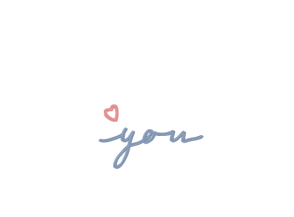 				(ลงชื่อ) .............................................................ผู้ขอรับการประเมิน					       (นางสาวก้าวหน้า สดใส)				ตำแหน่ง เจ้าพนักงานวิทยาศาสตร์การแพทย์ปฏิบัติงาน				       วันที่ 22 เดือน กุมภาพันธ์ พ.ศ. 2565   (ระบุวันที่ให้ชัดเจน)12. คำรับรองของผู้บังคับบัญชา            ขอรับรองว่าข้อมูลเกี่ยวกับการปฏิบัติงานของ นางสาวก้าวหน้า สดใส เป็นความจริงทุกประการ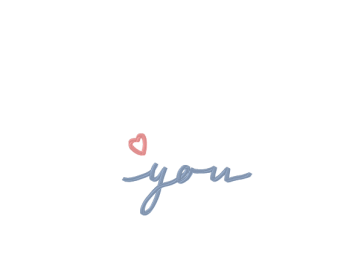 9. ผลการปฏิบัติงานที่สอดคล้องเหมาะสมกับตำแหน่ง (ย้อนหลัง 2 ปีงบประมาณ)10. ผลสัมฤทธิ์ของงาน (ให้ระบุผลงานเด่นที่รับผิดชอบโดยย่อ จำนวน 1 เรื่อง จำนวน 5 – 15 หน้า) 
……………………………………………………………………………………………………………………………………………………………..…………………………………………………………………………………………………………………………………………………………….. 11. กรณีผลงานที่ทำร่วมกันหลายคน ให้ระบุสัดส่วนผลงานเป็นร้อยละ โดยมีคำรับรองจากผู้มีส่วนร่วม
ดำเนินการ เรื่อง “การศึกษาวิธีการทำงานในโรงพยาบาล” 		ขอรับรองว่าข้อรับรองว่าข้อความที่แจ้งไว้ในแบบฟอร์มนี้ถูกต้องและเป็นความจริงทุกประการ				(ลงชื่อ) .............................................................ผู้ขอรับการประเมิน					       (นางสาวก้าวหน้า สดใส)				ตำแหน่ง เจ้าพนักงานวิทยาศาสตร์การแพทย์ปฏิบัติงาน				       วันที่ 22 เดือน กุมภาพันธ์ พ.ศ. 2565   (ระบุวันที่ให้ชัดเจน)12. คำรับรองของผู้บังคับบัญชา            ขอรับรองว่าข้อมูลเกี่ยวกับการปฏิบัติงานของ นางสาวก้าวหน้า สดใส เป็นความจริงทุกประการ9. ผลการปฏิบัติงานที่สอดคล้องเหมาะสมกับตำแหน่ง (ย้อนหลัง 2 ปีงบประมาณ)10. ผลสัมฤทธิ์ของงาน (ให้ระบุผลงานเด่นที่รับผิดชอบโดยย่อ จำนวน 1 เรื่อง จำนวน 5 – 15 หน้า) 
……………………………………………………………………………………………………………………………………………………………..…………………………………………………………………………………………………………………………………………………………….. 11. กรณีผลงานที่ทำร่วมกันหลายคน ให้ระบุสัดส่วนผลงานเป็นร้อยละ โดยมีคำรับรองจากผู้มีส่วนร่วม
ดำเนินการ เรื่อง “การศึกษาวิธีการทำงานในโรงพยาบาล” 		ขอรับรองว่าข้อรับรองว่าข้อความที่แจ้งไว้ในแบบฟอร์มนี้ถูกต้องและเป็นความจริงทุกประการ				(ลงชื่อ) .............................................................ผู้ขอรับการประเมิน					       (นางสาวก้าวหน้า สดใส)				ตำแหน่ง เจ้าพนักงานวิทยาศาสตร์การแพทย์ปฏิบัติงาน				       วันที่ 22 เดือน กุมภาพันธ์ พ.ศ. 2565   (ระบุวันที่ให้ชัดเจน)12. คำรับรองของผู้บังคับบัญชา            ขอรับรองว่าข้อมูลเกี่ยวกับการปฏิบัติงานของ นางสาวก้าวหน้า สดใส เป็นความจริงทุกประการ9. ผลการปฏิบัติงานที่สอดคล้องเหมาะสมกับตำแหน่ง (ย้อนหลัง 2 ปีงบประมาณ)10. ผลสัมฤทธิ์ของงาน (ให้ระบุผลงานเด่นที่รับผิดชอบโดยย่อ จำนวน 1 เรื่อง จำนวน 5 – 15 หน้า) 
……………………………………………………………………………………………………………………………………………………………..…………………………………………………………………………………………………………………………………………………………….. 11. กรณีผลงานที่ทำร่วมกันหลายคน ให้ระบุสัดส่วนผลงานเป็นร้อยละ โดยมีคำรับรองจากผู้มีส่วนร่วม
ดำเนินการ เรื่อง “การศึกษาวิธีการทำงานในโรงพยาบาล” 		ขอรับรองว่าข้อรับรองว่าข้อความที่แจ้งไว้ในแบบฟอร์มนี้ถูกต้องและเป็นความจริงทุกประการ				(ลงชื่อ) .............................................................ผู้ขอรับการประเมิน					       (นางสาวก้าวหน้า สดใส)				ตำแหน่ง เจ้าพนักงานวิทยาศาสตร์การแพทย์ปฏิบัติงาน				       วันที่ 22 เดือน กุมภาพันธ์ พ.ศ. 2565   (ระบุวันที่ให้ชัดเจน)12. คำรับรองของผู้บังคับบัญชา            ขอรับรองว่าข้อมูลเกี่ยวกับการปฏิบัติงานของ นางสาวก้าวหน้า สดใส เป็นความจริงทุกประการส่วนที่ 2 การประเมินคุณลักษณะเฉพาะบุคคล (สำหรับผู้บังคับบัญชา) คะแนนเต็ม  ๑๐๐  คะแนนส่วนที่ 2 การประเมินคุณลักษณะเฉพาะบุคคล (สำหรับผู้บังคับบัญชา) คะแนนเต็ม  ๑๐๐  คะแนนส่วนที่ 2 การประเมินคุณลักษณะเฉพาะบุคคล (สำหรับผู้บังคับบัญชา) คะแนนเต็ม  ๑๐๐  คะแนนส่วนที่ 2 การประเมินคุณลักษณะเฉพาะบุคคล (สำหรับผู้บังคับบัญชา) คะแนนเต็ม  ๑๐๐  คะแนนก. การประเมินของผู้บังคับบัญชาระดับหัวหน้าฝ่าย/กลุ่มงาน หรือเทียบเท่าก. การประเมินของผู้บังคับบัญชาระดับหัวหน้าฝ่าย/กลุ่มงาน หรือเทียบเท่าก. การประเมินของผู้บังคับบัญชาระดับหัวหน้าฝ่าย/กลุ่มงาน หรือเทียบเท่าก. การประเมินของผู้บังคับบัญชาระดับหัวหน้าฝ่าย/กลุ่มงาน หรือเทียบเท่ารายการประเมินคะแนนเต็มคะแนนที่ได้รับคะแนนที่ได้รับ๑. ความประพฤติ	พิจารณาคุณสมบัติอุปนิสัย และความประพฤติส่วนตัว    ตลอดจนการปฏิบัติตามนโยบาย ระเบียบแบบแผนและ     ข้อบังคับของส่วนราชการนั้น ๆ จรรยาบรรณและการรักษา    วินัยข้าราชการโดยพิจารณาจากประวัติส่วนตัว ประวัติการ    ทำงานและพฤติกรรมที่ปรากฏทางอื่น252. ความรับผิดชอบต่อหน้าที่    พิจารณาความตั้งใจในการทำงาน ความมุ่งมั่นที่จะทำงานที่    ได้รับมอบหมายให้สำเร็จเป็นผลดี การไม่ละเลยต่องานรวมถึง    ความเต็มใจและความกล้าที่จะรับผิดต่อผลเสียที่อาจเกิดขึ้น         ไม่ปัดความรับผิดต่อผลเสียหายที่อาจเกิดขึ้น ไม่ปัดความ    รับผิดชอบง่ายและความจริงใจที่จะปรับปรุงตัวเองให้ดีขึ้น253. ความอุตสาหะ    พิจารณาความมีมานะ อดทน เอาใจใส่ในหน้าที่การงาน ความ    กระตือรือร้นในการปฏิบัติงาน โดยอุทิศเวลาให้กับทางราชการ     ไม่เฉื่อยชา และ มีความขยันหมั่นเพียร 254. ความสามารถในการปฏิบัติงานร่วมกับเพื่อนร่วมงาน    อย่างมีประสิทธิภาพ	พิจารณาความสามารถในการทำงานร่วมกับผู้อื่น ยอมรับฟัง    ความคิดเห็นของผู้อื่น และ ยอมรับในความสามารถของ    ผู้ร่วมงานทุกระดับ 25รวมคะแนน100                                        (ลงชื่อ) ................................................... ผู้ประเมิน                                                           ( นางสดใส ใจดี )                                               ตำแหน่ง...............(หัวหน้ากลุ่มงาน หรือ ผอ.รพ.สต.)                                          วันที่ 25 เดือน กุมภาพันธ์ พ.ศ. 2565 (ระบุวันที่ให้ชัดเจน)                                        (ลงชื่อ) ................................................... ผู้ประเมิน                                                           ( นางสดใส ใจดี )                                               ตำแหน่ง...............(หัวหน้ากลุ่มงาน หรือ ผอ.รพ.สต.)                                          วันที่ 25 เดือน กุมภาพันธ์ พ.ศ. 2565 (ระบุวันที่ให้ชัดเจน)                                        (ลงชื่อ) ................................................... ผู้ประเมิน                                                           ( นางสดใส ใจดี )                                               ตำแหน่ง...............(หัวหน้ากลุ่มงาน หรือ ผอ.รพ.สต.)                                          วันที่ 25 เดือน กุมภาพันธ์ พ.ศ. 2565 (ระบุวันที่ให้ชัดเจน)                                        (ลงชื่อ) ................................................... ผู้ประเมิน                                                           ( นางสดใส ใจดี )                                               ตำแหน่ง...............(หัวหน้ากลุ่มงาน หรือ ผอ.รพ.สต.)                                          วันที่ 25 เดือน กุมภาพันธ์ พ.ศ. 2565 (ระบุวันที่ให้ชัดเจน)ข. การประเมินของผู้บังคับบัญชาเหนือขึ้นไป 1 ระดับข. การประเมินของผู้บังคับบัญชาเหนือขึ้นไป 1 ระดับข. การประเมินของผู้บังคับบัญชาเหนือขึ้นไป 1 ระดับข. การประเมินของผู้บังคับบัญชาเหนือขึ้นไป 1 ระดับ   ความเห็นผู้บังคับบัญชา………………………………………………………………………………………………….……………………..
   …………………………………………………………………………………………………………………………………………………………..   …………………………………………………………………………………………………………………………………………………………..                                           (ลงชื่อ) .................................................ผู้ประเมิน					                ( นายภวัต จิตดี )                                                  ตำแหน่ง.....................  (ผอ.รพช. หรือ สสอ.)                                          วันที่ 25 เดือน กุมภาพันธ์ พ.ศ. 2565 (ระบุวันที่ให้ชัดเจน)   ความเห็นผู้บังคับบัญชา………………………………………………………………………………………………….……………………..
   …………………………………………………………………………………………………………………………………………………………..   …………………………………………………………………………………………………………………………………………………………..                                           (ลงชื่อ) .................................................ผู้ประเมิน					                ( นายภวัต จิตดี )                                                  ตำแหน่ง.....................  (ผอ.รพช. หรือ สสอ.)                                          วันที่ 25 เดือน กุมภาพันธ์ พ.ศ. 2565 (ระบุวันที่ให้ชัดเจน)   ความเห็นผู้บังคับบัญชา………………………………………………………………………………………………….……………………..
   …………………………………………………………………………………………………………………………………………………………..   …………………………………………………………………………………………………………………………………………………………..                                           (ลงชื่อ) .................................................ผู้ประเมิน					                ( นายภวัต จิตดี )                                                  ตำแหน่ง.....................  (ผอ.รพช. หรือ สสอ.)                                          วันที่ 25 เดือน กุมภาพันธ์ พ.ศ. 2565 (ระบุวันที่ให้ชัดเจน)   ความเห็นผู้บังคับบัญชา………………………………………………………………………………………………….……………………..
   …………………………………………………………………………………………………………………………………………………………..   …………………………………………………………………………………………………………………………………………………………..                                           (ลงชื่อ) .................................................ผู้ประเมิน					                ( นายภวัต จิตดี )                                                  ตำแหน่ง.....................  (ผอ.รพช. หรือ สสอ.)                                          วันที่ 25 เดือน กุมภาพันธ์ พ.ศ. 2565 (ระบุวันที่ให้ชัดเจน)ส่วนที่ 3 การตรวจสอบคุณสมบัติผู้ขอรับการประเมิน (สำหรับหน่วยงานการเจ้าหน้าที่)คุณสมบัติเฉพาะสำหรับตำแหน่งตามที่ ก.พ. กำหนดไว้ในมาตรฐานกำหนดตำแหน่ง1.1 คุณวุฒิการศึกษา  (  ) ปวช.   (  ) ปวท.   (  ) ปวส.  (  ) อนุปริญญา                                                 (  )  ตรง                  (  )  ไม่ตรง1.2 ระยะเวลาการดำรงตำแหน่งในสายงานที่จะแต่งตั้ง   (  )  ครบ                                                                           (  )  ไม่ครบ แต่จะครบกำหนดในวันที่............. 2. ประวัติทางวินัย      (   ) ไม่เคยถูกลงโทษทางวินัยและไม่อยู่ในระหว่างถูกสอบสวนหรือถูกลงโทษทางวินัย	(   ) เคยถูกลงโทษทางวินัย .........................................เมื่อ .........................................	(   ) อยู่ระหว่างถูกสอบสวนทางวินัย กรณี......................................................................................	(   ) อยู่ระหว่างถูกลงโทษทางวินัย กรณี.........................................................................................